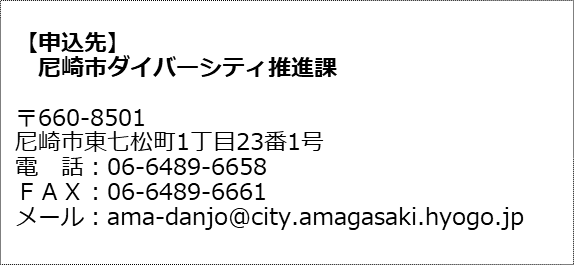 尼崎市ALLY(アライ）ステッカーの申込書尼崎市ALLY(アライ）ステッカーの申込書尼崎市ALLY(アライ）ステッカーの申込書尼崎市ALLY(アライ）ステッカーの申込書事業者等名称担当部署名従業員数　　　　　　　　　　　　　人　　　　　　　　　　　　　人　　　　　　　　　　　　　人希望枚数　　　　　　枚（1事業者等につき5枚まで）　　　　　　枚（1事業者等につき5枚まで）　　　　　　枚（1事業者等につき5枚まで）所在地〒〒〒ご担当者名電話番号メールアドレスファックス事業概要市ＨＰへの事業所等名の掲載希望あり　　・　　　　なし　あり　　・　　　　なし　あり　　・　　　　なし　